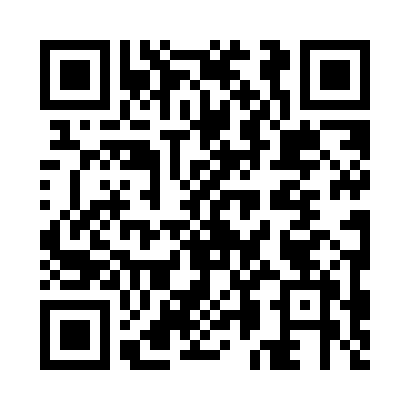 Prayer times for Brinches, PortugalMon 1 Apr 2024 - Tue 30 Apr 2024High Latitude Method: Angle Based RulePrayer Calculation Method: Muslim World LeagueAsar Calculation Method: HanafiPrayer times provided by https://www.salahtimes.comDateDayFajrSunriseDhuhrAsrMaghribIsha1Mon5:457:151:346:047:549:192Tue5:437:141:346:057:559:203Wed5:427:121:346:057:569:214Thu5:407:111:336:067:579:225Fri5:387:091:336:067:589:236Sat5:367:081:336:077:589:247Sun5:357:061:326:087:599:258Mon5:337:051:326:088:009:269Tue5:317:031:326:098:019:2810Wed5:307:021:326:098:029:2911Thu5:287:001:316:108:039:3012Fri5:266:591:316:108:049:3113Sat5:246:571:316:118:059:3214Sun5:236:561:316:128:069:3415Mon5:216:541:306:128:079:3516Tue5:196:531:306:138:089:3617Wed5:176:521:306:138:099:3718Thu5:166:501:306:148:109:3819Fri5:146:491:296:148:119:4020Sat5:126:481:296:158:119:4121Sun5:116:461:296:158:129:4222Mon5:096:451:296:168:139:4323Tue5:076:441:296:168:149:4524Wed5:066:421:286:178:159:4625Thu5:046:411:286:178:169:4726Fri5:026:401:286:188:179:4927Sat5:016:391:286:188:189:5028Sun4:596:371:286:198:199:5129Mon4:586:361:286:198:209:5230Tue4:566:351:286:208:219:54